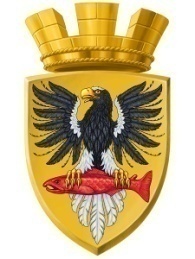                           Р О С С И Й С К А Я   Ф Е Д Е Р А Ц И ЯКАМЧАТСКИЙ КРАЙП О С Т А Н О В Л Е Н И ЕАДМИНИСТРАЦИИ ЕЛИЗОВСКОГО ГОРОДСКОГО ПОСЕЛЕНИЯот    05.  12.  2018				   № 2161 -п             г. Елизово	Руководствуясь положениями ч.12 ст.43, ст. 46 Градостроительного кодекса Российской Федерации,  Уставом  Елизовского городского поселения, в связи с существующей застройкой ул. Мирная в г. Елизово, на основании заявления Васильева А.М., ПОСТАНОВЛЯЮ:1. Внести в постановление администрации Елизовского городского поселения от 03.11.2017 №1099-п «Об утверждении изменений в градостроительную документацию по проекту планировки и межевания на застроенную территорию в кадастровом квартале 41:05:0101002 Елизовского городского поселения»  следующее изменение:1.1 в перечне видов разрешенного использования  образуемых земельных участков,  «Приложение Б»,  строку 91 изложить в следующей редакции:2. Управлению архитектуры и градостроительства администрации Елизовского городского поселения направить экземпляр настоящего постановления в ФГБУ «ФКП Росреестра» по Камчатскому краю. 3. Управлению делами администрации Елизовского городского поселения опубликовать (обнародовать) настоящее постановление в средствах массовой информации и разместить в информационно-телекоммуникационной сети «Интернет» на официальном сайте администрации Елизовского городского поселения.4. Настоящее постановление вступает в силу после его официального опубликования (обнародования).5. Контроль за исполнением настоящего постановления возложить на  руководителя Управления архитектуры и градостроительства администрации Елизовского городского поселения.Глава администрации Елизовского городского поселения                                               Д.Б. ЩипицынО внесении изменений в постановление администрации Елизовского городского поселения  от 03.11.2017 №1099-п «Об утверждении изменений в градостроительную документацию по проекту планировки и межевания на застроенную территорию в кадастровом квартале 41:05:0101002 Елизовского городского поселения» «90Малоэтажная многоквартирная жилая застройка1330».